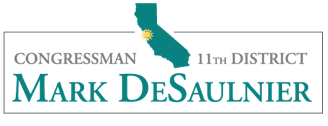 CONGRESSMAN MARK DESAULNIERFor the last six years, Mark DeSaulnier (DE-SOWN-YAY) has represented California’s 11th Congressional District, which covers almost all of Contra Costa County. He is a leader in Congress on the issues that matter most to California families, like guaranteeing a livable wage, affordable and accessible education, and ensuring government is accountable to the public.Congressman DeSaulnier is one of only a few Members of Congress who serves on four House committees. CQ Roll Call said of him: “A Day with DeSaulnier illustrates the breakneck schedules of one of the House’s busiest members.” Passing more than 60 legislative efforts, he is an effective legislator who knows how to get things done.As a member of the Education and Labor Committee, and Chairman of the Subcommittee on Health, Employment, Labor, and Pensions (HELP), Mark is fighting for our workers and families. On the Oversight and Reform Committee, he focuses on holding private industry accountable to consumers and the government accountable to its citizens, and he was selected to serve on the Rules Committee where he has the opportunity to weigh in on major pieces of legislation before they are voted on by the House. As a member of the Transportation and Infrastructure Committee, he continues his work to decrease congestion, improve our roads and bridges, and increase accountability for taxpayers.Mark was a small business owner most of his career, including owning and operating TR’s restaurant in Concord, the city where he raised his two sons. He is an avid runner and has completed twenty-one marathons.